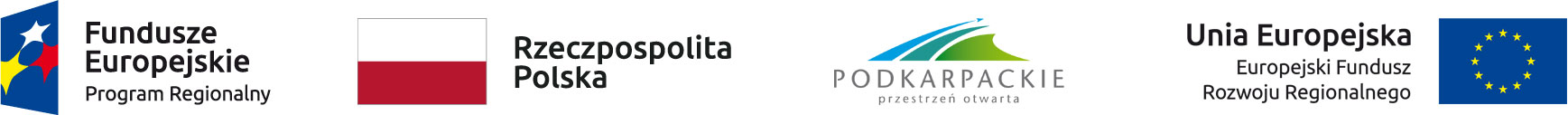 				Załącznik nr 8.2b do Regulaminu konkursuKARTA OCENY MERYTORYCZNEJ PROJEKTU ZGŁOSZONEGO DO DOFINANSOWANIA ZE ŚRODKÓW EFRR W RAMACH OSI PRIORYTETOWYCH I-VI REGIONALNEGO PROGRAMU OPERACYJNEGO WOJEWÓDZTWA PODKARPACKIEGO NA LATA 2014-2020W ZAKRESIE ANALIZY FINANSOWEJ I EKONOMICZNEJ Imię i nazwisko eksperta oceniającego wniosek:……………………………………..……..				Data:……………………… 	                Podpis czytelny:……………………………..……	W przypadku uzyskania przez projekt w wyniku oceny jakościowej poniżej minimalnej liczby punktów, wynik oceny wymaga uzasadnienia.Imię i nazwisko eksperta oceniającego wniosek: ………………………………………………………….	Data: ……………………		Podpis czytelny: ……………………………………..………………..	Załącznik nr 8.2b do Regulaminu konkursuKARTA OCENY MERYTORYCZNEJ PROJEKTU ZGŁOSZONEGO DO DOFINANSOWANIA ZE ŚRODKÓW EFRR W RAMACH OSI PRIORYTETOWYCH I-VI REGIONALNEGO PROGRAMU OPERACYJNEGO WOJEWÓDZTWA PODKARPACKIEGO NA LATA 2014-2020W ZAKRESIE ANALIZY TECHNICZNEJ I TECHNOLOGICZNEJ Imię i nazwisko eksperta oceniającego wniosek:………………………………..……..				Data:……………………… 	                Podpis czytelny:……………………………..……	W przypadku uzyskania przez projekt w wyniku oceny jakościowej poniżej minimalnej liczby punktów, wynik oceny wymaga uzasadnienia.Imię i nazwisko eksperta oceniającego wniosek: ………………………………………………………….	Data: ……………………		Podpis czytelny: ……………………………………..………………..	Oś priorytetowa (nazwa, numer):II CYFROWE PODKARPACKIEDziałanie (nazwa, numer):2.1 PODNIESIENIE EFEKTYWNOŚCI I DOSTĘPNOŚĆI E-USŁUGPoddziałanie (jeśli dotyczy):Typ projektu (jeśli dotyczy):Typ 7 Projekty z zakresu wytworzenia/modernizacji/rozwoju e-usług dostępnych w ramach Podkarpackiego Systemu Informacji Medycznej (PSIM)Nr wniosku:RPPK.02.01.00-18-……../20Tytuł:Wnioskodawca:Lp.KRYTERIA MERYTORYCZNE STANDARDOWETAKNIENIE DOTYCZYUZASADNIENIELogika projektuPrawidłowość analizy wariantów alternatywnychKwalifikowalność wydatkówPoprawność przeprowadzenia analizy potencjału instytucjonalnego wnioskodawcyZasada zapobiegania dyskryminacji Równość szans kobiet i mężczyzn Zasada zrównoważonego rozwojuKlauzula delokalizacyjna (jeśli dotyczy)Prawidłowość metodologiczna i rachunkowa analizy finansowejSpełnienie kryteriów progowych wskaźników finansowychTrwałość finansowa projektuPrawidłowość analizy ekonomicznejLp.KRYTERIA MERYTORYCZNE SPECYFICZNETAKNIENIE DOTYCZYUZASADNIENIE1.Zgodność projektu z wymaganiami 
w zakresie interoperacyjności2.Niedublowanie projektu z innymi projektami na poziomie regionalnym i centralnym3.Udostępnianie e-usług o wysokim poziomie dojrzałości oraz ich powszechne wykorzystywanie4.Zgodność elektronicznej dokumentacji medycznej (EDM) ze standardem HL7 CDA oraz zgodnie z profilami IHE i rekomendacjami Rady ds. Interoperacyjności5.Integracja z Regionalnym Centrum Informacji Medycznej (RCIM)6.Bezpieczeństwo przetwarzania danych przez systemy teleinformatyczne wdrożone w ramach projektuUzasadnienie w przypadku oceny negatywnej wnioskuLp.  Kryteria jakościoweMaksymalna suma punktówPrzyznanapunktacjaUzasadnienie 1.Wdrożenie lub modernizacja lub rozwój Elektronicznej Dokumentacji Medycznej (EDM) w ramach projektu102.Wdrożenie rozwiązań umożliwiających zasilanie danych EDM do regionalnego repozytorium Elektronicznej Dokumentacji Medycznej (EDM) w ramach projektu153.Modernizacja lub rozwój e-usługi dot. sprawowania funkcji zarządczej i nadzoru właścicielskiego nad podległymi jednostkami medycznymi154.Wdrożenie lub modernizacja lub rozwój e-rejestracji w ramach projektu105. Wdrożenie telekonsultacji w ramach projektu106. Zastosowanie metod projektowania zorientowanego na użytkownika w projekcie57.Efektywność kosztowa projektu108.Analiza kosztów i korzyści59.Liczba hospitalizacji1010.Wysokość kontraktu10Maksymalna liczba punktów100Uzasadnienie w przypadku negatywnej oceny wnioskuOś priorytetowa (nazwa, numer):II CYFROWE PODKARPACKIEDziałanie (nazwa, numer):2.1 PODNIESIENIE EFEKTYWNOŚCI I DOSTĘPNOŚĆI E-USŁUGPoddziałanie (jeśli dotyczy):-Typ projektu (jeśli dotyczy):Typ 7. Projekty z zakresu wytworzenia/modernizacji/rozwoju e-usług dostępnych w ramach Podkarpackiego Systemu Informacji Medycznej (PSIM)Nr wniosku:RPPK.02.01.00-18-……../20Tytuł:Wnioskodawca:Lp.KRYTERIA MERYTORYCZNE STANDARDOWETAKNIENIE DOTYCZYUZASADNIENIELogika projektuPrawidłowość analizy wariantów alternatywnychKwalifikowalność wydatkówPoprawność przeprowadzenia analizy potencjału instytucjonalnego wnioskodawcyZasada zapobiegania dyskryminacji Równość szans kobiet i mężczyzn Zasada zrównoważonego rozwojuKlauzula delokalizacyjna (jeśli dotyczy)Wykonalność techniczna i technologiczna projektuUwarunkowania prawne i organizacyjne związane z procesem inwestycyjnymZmiany klimatuLp.KRYTERIA MERYTORYCZNE SPECYFICZNETAKNIENIE DOTYCZYUZASADNIENIE1.Zgodność projektu z wymaganiami 
w zakresie interoperacyjności2.Niedublowanie projektu z innymi projektami na poziomie regionalnym i centralnym3.Udostępnianie e-usług o wysokim poziomie dojrzałości oraz ich powszechne wykorzystywanie4.Zgodność elektronicznej dokumentacji medycznej (EDM) ze standardem HL7 CDA oraz zgodnie z profilami IHE i rekomendacjami Rady ds. Interoperacyjności5.Integracja z Regionalnym Centrum Informacji Medycznej (RCIM)6.Bezpieczeństwo przetwarzania danych przez systemy teleinformatyczne wdrożone w ramach projektuUzasadnienie w przypadku oceny negatywnej wnioskuLp.  Kryteria jakościoweMaksymalna suma punktówPrzyznanapunktacjaUzasadnienie 1.Wdrożenie lub modernizacja lub rozwój Elektronicznej Dokumentacji Medycznej (EDM) w ramach projektu102.Wdrożenie rozwiązań umożliwiających zasilanie danych EDM do regionalnego repozytorium Elektronicznej Dokumentacji Medycznej (EDM) w ramach projektu153.Modernizacja lub rozwój 
e-usługi dot. sprawowania funkcji zarządczej i nadzoru właścicielskiego nad podległymi jednostkami medycznymi154.Wdrożenie lub modernizacja lub rozwój e-rejestracji w ramach projektu105. Wdrożenie telekonsultacji w ramach projektu106. Zastosowanie metod projektowania zorientowanego na użytkownika w projekcie57.Efektywność kosztowa projektu108.Analiza kosztów i korzyści59.Liczba hospitalizacji1010.Wysokość kontraktu10Maksymalna liczba punktów100Uzasadnienie w przypadku negatywnej oceny wniosku